Head-leased dwelling (private)Exported from METEOR(AIHW's Metadata Online Registry)© Australian Institute of Health and Welfare 2024This product, excluding the AIHW logo, Commonwealth Coat of Arms and any material owned by a third party or protected by a trademark, has been released under a Creative Commons BY 4.0 (CC BY 4.0) licence. Excluded material owned by third parties may include, for example, design and layout, images obtained under licence from third parties and signatures. We have made all reasonable efforts to identify and label material owned by third parties.You may distribute, remix and build on this website’s material but must attribute the AIHW as the copyright holder, in line with our attribution policy. The full terms and conditions of this licence are available at https://creativecommons.org/licenses/by/4.0/.Enquiries relating to copyright should be addressed to info@aihw.gov.au.Enquiries or comments on the METEOR metadata or download should be directed to the METEOR team at meteor@aihw.gov.au.Head-leased dwelling (private)Identifying and definitional attributesIdentifying and definitional attributesMetadata item type:Glossary ItemMETEOR identifier:327414Registration status:Community Services (retired), Standard 19/09/2013Housing assistance, Superseded 19/12/2017Definition:Dwellings owned by private individuals or private corporations that are leased to Commonwealth-State Housing Agreement (CSHA) housing providers via head-leasing arrangements. The CSHA housing provider is usually responsible for tenant selection and tenancy management functions.Context:Head-leasing involves at least two leases: one between the dwelling owner and the lessee, and one between the provider and the tenant. The Residential Tenancies Act applies to both leases.Collection and usage attributesCollection and usage attributesComments:Head-leasing is commonly undertaken in the community housing sector, where non-Government organisations head-lease housing stock from the private sector and state and territory Governments, and sublease it directly to the tenants. It is important to identify those dwellings that are head-leased from the private sector, as maintenance and other management costs are generally incurred by the owner, and therefore may not be captured in the annual CSHA data collections.Source and reference attributesSource and reference attributesSubmitting organisation:NSW Department of HousingAustralian Institute of Health and Welfare.Origin:Department of Housing - Policy EST0012A: HeadleasingCSHA Community housing data collection manual 2001-02Relational attributesRelational attributesRelated metadata references:Has been superseded by Head-leased dwelling (private)       Housing assistance, Standard 19/12/2017
Is re-engineered from  Head-leased dwelling (private), version 1, DEC, NHADD, NHDAMG,  Superseded 01/03/2005.pdf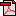  (14.4 KB)       No registration statusMetadata items which use this glossary item:Dwelling       Community Services (retired), Standard 01/03/2005       Housing assistance, Superseded 30/08/2017
Dwelling history (housing assistance) cluster       Housing assistance, Superseded 01/05/2013
Dwelling history (housing assistance) cluster       Housing assistance, Superseded 30/08/2017
Household (housing assistance) cluster       Housing assistance, Superseded 01/05/2013
Household (housing assistance) cluster       Housing assistance, Superseded 30/08/2017